		Agreement		Concerning the Adoption of Harmonized Technical United Nations Regulations for Wheeled Vehicles, Equipment and Parts which can be Fitted and/or be Used on Wheeled Vehicles and the Conditions for Reciprocal Recognition of Approvals Granted on the Basis of these United Nations Regulations*(Revision 3, including the amendments which entered into force on 14 September 2017)_________		Addendum 97 – UN Regulation No. 98		Revision 3 - Amendment 10Supplement 1 to the 02 series of amendments – Date of entry into force: 29 May 2020		Uniform provisions concerning the approval of motor vehicle headlamps equipped with gas-discharge light sourcesThis document is meant purely as documentation tool. The authentic and legal binding text is: ECE/TRANS/WP.29/2019/89._________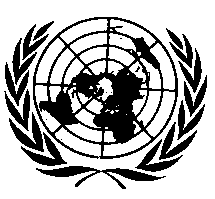 UNITED NATIONSAdd a new paragraph 5.13., to read:"5.13.	Instead of requirements of this Regulation, headlamps may conform with requirements of the latest version of UN Regulation No. 149 as it relates to headlamps equipped with gas-discharge light sources."E/ECE/324/Rev.1/Add.97/Rev.3/Amend.10−E/ECE/TRANS/505/Rev.1/Add.97/Rev.3/Amend.10E/ECE/324/Rev.1/Add.97/Rev.3/Amend.10−E/ECE/TRANS/505/Rev.1/Add.97/Rev.3/Amend.101 July 2020